Buckminster Primary School – Music - Knowledge and Skills Progression        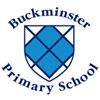 The History of Music        Linked through music lessons, teaching themes and Collective Worship, children are exposed to music written through the ages: Early Music, Renaissance, Baroque, Classical, Romantic, Early 20th Century/ Mid-20th Century and Contemporary.They explore styles such as: Orchestral, Traditional. Popular, Jazz and Improvised music and learn about the history/ style indicators associated with: Rock, Hip Hop, South African, Blues, Bhangra, Funk, Folk, Latin, Pop ballad, Motown, Gospel, Reggae, R&B and Jazz (big band Swing)We will be using the scheme bought from Leicestershire Music Services so until we have it, we cannot complete our topic plans Reception Year 1 and 2Year 3 and 4Year 5 and 6Year 5 and 6Year 5 and 6Singing songs with control and using the voice expressivelyEYFS ELG: Pupils should be taught to: Children sing songs, make music and dance, and experiment with ways of changing them.National CurriculumPupils should be taught:Use their voices expressively and creatively by singing songs and speaking chants and rhymesNational CurriculumPupils should be taught:Play and perform in solo and ensemble context, using their voices with increasing accuracy, fluency, control and expression National CurriculumPupils should be taught:Play and perform in solo and ensemble context, using their voices with increasing accuracy, fluency, control and expression National CurriculumPupils should be taught:Play and perform in solo and ensemble context, using their voices with increasing accuracy, fluency, control and expression National CurriculumPupils should be taught:Play and perform in solo and ensemble context, using their voices with increasing accuracy, fluency, control and expression Singing songs with control and using the voice expressivelyTo sing a range of familiar nursery rhymes.To sing and perform with actions.To be confident to sing in front of a small group/class.Key Vocabulary:Music   toneRhythm  soft loudTo find their singing voice and use their voices confidently. Sing a melody accurately at their own pitch. Sing with a sense of awareness of pulse and control of rhythm. Recognise phrase lengths and know when to breathe. Sing songs expressively. Follow pitch movements with their hands and use high, low and middle voices. Begin to sing with control of pitch (e.g. following the shape of the melody). Sing with an awareness of other performers. Key Vocabulary:Melody    rhythmPitch      phrase lengthspulseSing with confidence using a wider vocal range. Sing in tune. Sing with awareness of pulse and control of rhythm. Recognise simple structures. (Phrases). Sing expressively with awareness and control at the expressive elements. E.g. timbre, tempo, dynamics. Sing tunes from aural memory.Sing songs and create different vocal effects. Understand how mouth shapes can affect voice sounds. Internalise sounds by singing parts of a song ‘in their heads.’ Key Vocabulary:Pulse   rhythm   Phrasestimbre, tempo, dynamicsvocal effectsSing songs with increasing control of breathing, posture and sound projection. Sing songs in tune and with an awareness of other parts. (melody)Identify phrases through breathing in appropriate places. Sing with expression and rehearse with others including acapella (voices only)Further develop aural memory to sing longer pieces.Sing a round in two parts and identify the melodic phrases and how they fit together. Sing confidently as a class, in small groups and alone, and begin to have an awareness of improvisation with the voice. Sing in 2-part harmonies.Key Vocabulary:Breathing    posture  melodysound projection    acapellamelodic phrasesSing songs with increasing control of breathing, posture and sound projection. Sing songs in tune and with an awareness of other parts. (melody)Identify phrases through breathing in appropriate places. Sing with expression and rehearse with others including acapella (voices only)Further develop aural memory to sing longer pieces.Sing a round in two parts and identify the melodic phrases and how they fit together. Sing confidently as a class, in small groups and alone, and begin to have an awareness of improvisation with the voice. Sing in 2-part harmonies.Key Vocabulary:Breathing    posture  melodysound projection    acapellamelodic phrasesSing songs with increasing control of breathing, posture and sound projection. Sing songs in tune and with an awareness of other parts. (melody)Identify phrases through breathing in appropriate places. Sing with expression and rehearse with others including acapella (voices only)Further develop aural memory to sing longer pieces.Sing a round in two parts and identify the melodic phrases and how they fit together. Sing confidently as a class, in small groups and alone, and begin to have an awareness of improvisation with the voice. Sing in 2-part harmonies.Key Vocabulary:Breathing    posture  melodysound projection    acapellamelodic phrasesListening, Memory and MovementEYFS ELG: Pupils should be taught to: National CurriculumPupils should be taught to:Listen with concentration and understanding to a range of high-quality live and recorded musicNational CurriculumPupils should be taught to:Listen with attention to detail and recall sounds with increasing aural memory National CurriculumPupils should be taught to:Listen with attention to detail and recall sounds with increasing aural memory National CurriculumPupils should be taught to:Listen with attention to detail and recall sounds with increasing aural memory National CurriculumPupils should be taught to:Listen with attention to detail and recall sounds with increasing aural memory Listening, Memory and MovementRecall and remember short songs and sequences and patterns of sounds. Respond physically when performing, composing and appraising music. Identify different sound sources. Identify well-defined musical features. Key Vocabulary:Sequences  performing, composing  appraisingIdentify melodic phrases and play them by ear. Create sequences of movements in response to sounds. Explore and chose different movements to describe set themes.Demonstrate the ability to recognise the use of structure and expressive elements through dance. Identify phrases that could be used as an introduction, interlude and ending. Identify repeats in melodies.Key Vocabulary:melodic phrases   structure expressive elements     introduction, interlude and ending. Internalise short melodies and play these on pitched percussion (play by ear). Create dances that reflect musical features. Identify different moods and textures. Identify bridges and hooks within songsIdentify how a mood is created by music and lyrics. Listen to longer pieces of music and identify features. Key Vocabulary:pitched percussion   moods and texturesbridges and hookslyricsInternalise short melodies and play these on pitched percussion (play by ear). Create dances that reflect musical features. Identify different moods and textures. Identify bridges and hooks within songsIdentify how a mood is created by music and lyrics. Listen to longer pieces of music and identify features. Key Vocabulary:pitched percussion   moods and texturesbridges and hookslyricsInternalise short melodies and play these on pitched percussion (play by ear). Create dances that reflect musical features. Identify different moods and textures. Identify bridges and hooks within songsIdentify how a mood is created by music and lyrics. Listen to longer pieces of music and identify features. Key Vocabulary:pitched percussion   moods and texturesbridges and hookslyricsControlling pulse and rhythmNational CurriculumPupils should be taught to:Play tuned and un tuned instruments musicallyExperiment with, create, select and combine sounds using the interrelated dimensions of musicNational CurriculumPupils should be taught to:Play and perform in solo and ensemble context, using their voices with increasing accuracy, fluency, control and expressionImprovise and compose music for a range of purposes using the interrelated dimensions of musicNational CurriculumPupils should be taught to:Play and perform in solo and ensemble context, using their voices with increasing accuracy, fluency, control and expressionImprovise and compose music for a range of purposes using the interrelated dimensions of musicNational CurriculumPupils should be taught to:Play and perform in solo and ensemble context, using their voices with increasing accuracy, fluency, control and expressionImprovise and compose music for a range of purposes using the interrelated dimensions of musicNational CurriculumPupils should be taught to:Play and perform in solo and ensemble context, using their voices with increasing accuracy, fluency, control and expressionImprovise and compose music for a range of purposes using the interrelated dimensions of musicControlling pulse and rhythmIdentify the pulse in different pieces of music. Identify the pulse and join in getting faster and slower together. Identify long and short sounds in music. Perform a rhythm to a given pulse. Begin to internalise and create rhythmic patterns. Accompany a chant or song by clapping or playing the pulse or rhythm. Key Vocabulary:Pulse     rhythm  rhythmic pattern       chantRecognise rhythmic patterns. Perform a repeated pattern to a steady pulse. Identify and recall rhythmic and melodic patterns. Identify repeated patterns used in a variety of music. (Ostinato). Key Vocabulary:Rhythmic patternsRepeated patternsSteady pulseOstinatoIdentify different speeds of pulse (tempo) by clapping and moving. Improvise rhythm patterns. Perform an independent part keeping to a steady beat. Identify the metre of different songs through recognising the pattern of strong and weak beats. Subdivide the pulse while keeping to a steady beat. Recognise the common time signatures e.g. 4/4 time 3/4Key Vocabulary:metreIdentify different speeds of pulse (tempo) by clapping and moving. Improvise rhythm patterns. Perform an independent part keeping to a steady beat. Identify the metre of different songs through recognising the pattern of strong and weak beats. Subdivide the pulse while keeping to a steady beat. Recognise the common time signatures e.g. 4/4 time 3/4Key Vocabulary:metreIdentify different speeds of pulse (tempo) by clapping and moving. Improvise rhythm patterns. Perform an independent part keeping to a steady beat. Identify the metre of different songs through recognising the pattern of strong and weak beats. Subdivide the pulse while keeping to a steady beat. Recognise the common time signatures e.g. 4/4 time 3/4Key Vocabulary:metreExploring sounds, melody and accompanimentNational CurriculumPupils should be taught to:Play tuned and untuned instruments musicallyExperiment with, create, select and combine sounds using the interrelated dimensions of musicNational CurriculumPupils should be taught to:Play and perform in solo and ensemble context, using their voices and instruments with increasing accuracy, fluency, control and expressionImprovise and compose music for a range of purposes using the interrelated dimensions of musicNational CurriculumPupils should be taught to:Play and perform in solo and ensemble context, using their voices and instruments with increasing accuracy, fluency, control and expressionImprovise and compose music for a range of purposes using the interrelated dimensions of musicNational CurriculumPupils should be taught to:Play and perform in solo and ensemble context, using their voices and instruments with increasing accuracy, fluency, control and expressionImprovise and compose music for a range of purposes using the interrelated dimensions of musicNational CurriculumPupils should be taught to:Play and perform in solo and ensemble context, using their voices and instruments with increasing accuracy, fluency, control and expressionImprovise and compose music for a range of purposes using the interrelated dimensions of musicExploring sounds, melody and accompanimentTo explore different sound sources. Make sounds and recognise how they can give a message. Identify and name classroom instruments. Create and chose sounds in response to a given stimulus. Identify how sounds can be changed. Change sounds to reflect different stimuli. Key Vocabulary:SourcesIdentify ways sounds are used to accompany a song. Analyse and comment on how sounds are used to create different moods/ tell stories/ evoke emotions.Explore and perform different types of accompaniment. Explore and select different melodic patterns. Recognise and explore different combinations of pitch sounds. Key Vocabulary:Accompaniment     melodic patterns            pitchIdentify ways sounds are used to accompany a song. Analyse and comment on how sounds are used to create different moods/ tell stories/ evoke emotions.Explore and perform different types of accompaniment. Explore and select different melodic patterns. Recognise and explore different combinations of pitch sounds. Key Vocabulary:Accompaniment     melodic patterns            pitchSkills development for this element are to be found within ‘Control of instruments’ and ‘Composition’. Skills development for this element are to be found within ‘Control of instruments’ and ‘Composition’. Control of instrumentsNational CurriculumPupils should be taught to:Play tuned and untuned instruments musicallyNational CurriculumPupils should be taught to:Play and perform in solo and ensemble context, using their voices and playing musical instruments with increasing accuracy, fluency, control and expressionNational CurriculumPupils should be taught to:Play and perform in solo and ensemble context, using their voices and playing musical instruments with increasing accuracy, fluency, control and expressionNational CurriculumPupils should be taught to:Play and perform in solo and ensemble context, using their voices and playing musical instruments with increasing accuracy, fluency, control and expressionNational CurriculumPupils should be taught to:Play and perform in solo and ensemble context, using their voices and playing musical instruments with increasing accuracy, fluency, control and expressionControl of instrumentsPlay instruments in different ways and create sound effects. Handle and play instruments with control. Identify different groups of instruments. Identify melodic phrases and play them by ear. Select instruments to describe visual images. Choose instruments on the basis of internalised sounds. Key Vocabulary:Melodic phrasesIdentify melodic phrases and play them by ear. Select instruments to describe visual images. Choose instruments on the basis of internalised sounds. Key Vocabulary:Melodic phrasesIdentify melodic phrases and play them by ear. Select instruments to describe visual images. Choose instruments on the basis of internalised sounds. Key Vocabulary:Melodic phrasesIdentify and control different ways percussion instruments make sounds. Play accompaniments with control and accuracy. Create different effects using combinations of pitched sounds. Use ICT to change and manipulate sounds. Key Vocabulary:Percussion     pitched soundsCompositionNational CurriculumPupils should be taught to:Experiment with, create, select and combine sounds using the interrelated dimensions of musicNational CurriculumPupils should be taught to:Improvise and compose music from a range of purposes using the interrelated dimensions of musicNational CurriculumPupils should be taught to:Improvise and compose music from a range of purposes using the interrelated dimensions of musicNational CurriculumPupils should be taught to:Improvise and compose music from a range of purposes using the interrelated dimensions of musicNational CurriculumPupils should be taught to:Improvise and compose music from a range of purposes using the interrelated dimensions of musicCompositionContribute to the creation of a class composition. Basic skills developments for composition in KS1 are to be found within ‘Exploring sounds’. Create textures by combining sounds in different ways. Create music that describes contrasting moods/emotions. Improvise simple tunes based on the pentatonic scale. Compose music in pairs and make improvements to their own work. Create an accompaniment to a known song. Create descriptive music in pairs or small groups. Key Vocabulary:Texture    Pentatonic scale CDFGACreate textures by combining sounds in different ways. Create music that describes contrasting moods/emotions. Improvise simple tunes based on the pentatonic scale. Compose music in pairs and make improvements to their own work. Create an accompaniment to a known song. Create descriptive music in pairs or small groups. Key Vocabulary:Texture    Pentatonic scale CDFGACreate textures by combining sounds in different ways. Create music that describes contrasting moods/emotions. Improvise simple tunes based on the pentatonic scale. Compose music in pairs and make improvements to their own work. Create an accompaniment to a known song. Create descriptive music in pairs or small groups. Key Vocabulary:Texture    Pentatonic scale CDFGAIdentify different starting points when composing music. Explore, select combine and exploit a range of different sounds to compose a soundscape. Write lyrics to a known song. Compose a short song to own lyrics based on everyday phrases. Compose music individually or in pairs using a range of stimuli and developing their musical ideas into a completed composition. Key Vocabulary:SoundscapeReading and writing notationNational CurriculumPupils should be taught to:Use and understand staff and other musical notation National CurriculumPupils should be taught to:Use and understand staff and other musical notation National CurriculumPupils should be taught to:Use and understand staff and other musical notation National CurriculumPupils should be taught to:Use and understand staff and other musical notation Reading and writing notationPerform long and short sounds in response to a symbol.Create long and short sounds on untuned and tuned instruments.Play and sing phrases from dot notation.Record own ideas.Make own symbols as part of a class score.Key Vocabulary:Begin to recognise/identify and musically demonstrate awareness of a link between notes and pitch in graphic notations indicating rhythm and duration.Start to understand note value.Crotchet- one beatQuaver- 1/ 2 beatSemibreve- 4 beatsMinim- 2 beatsRecognise staff notation e.g. treble and base clefs as used for playing a keyboard/ piano.Key Vocabulary:Crotchet- one beatQuaver- 1/ 2 beatSemibreve- 4 beatsMinim- 2 beatsBegin to recognise/identify and musically demonstrate awareness of a link between notes and pitch in graphic notations indicating rhythm and duration.Start to understand note value.Crotchet- one beatQuaver- 1/ 2 beatSemibreve- 4 beatsMinim- 2 beatsRecognise staff notation e.g. treble and base clefs as used for playing a keyboard/ piano.Key Vocabulary:Crotchet- one beatQuaver- 1/ 2 beatSemibreve- 4 beatsMinim- 2 beatsBegin to recognise/identify and musically demonstrate awareness of a link between notes and pitch in graphic notations indicating rhythm and duration.Start to understand note value.Crotchet- one beatQuaver- 1/ 2 beatSemibreve- 4 beatsMinim- 2 beatsRecognise staff notation e.g. treble and base clefs as used for playing a keyboard/ piano.Key Vocabulary:Crotchet- one beatQuaver- 1/ 2 beatSemibreve- 4 beatsMinim- 2 beatsPerform using notation as a supportSing songs with staff notation as support.Extend understanding of note value and be able to demonstrate it.Recognise and use staves in reading/writing music.Understand some of the main symbols/terms indicating loudness/softness/tempo etc.Key Vocabulary:Staves Performance skillsNational CurriculumPupils should be taught to:Play tuned and untuned instruments musicallyExperiment with, create, select and combine sounds using the interrelated dimensions of musicUse their voices expressively and creatively by singing songs and speaking chants and rhymesNational CurriculumPupils should be taught to:Improvise and compose music from a range of purposes using the interrelated dimensions of musicPlay and perform in solo and ensemble context, using their voices and playing musical instruments with increasing accuracy, fluency, control and expressionNational CurriculumPupils should be taught to:Improvise and compose music from a range of purposes using the interrelated dimensions of musicPlay and perform in solo and ensemble context, using their voices and playing musical instruments with increasing accuracy, fluency, control and expressionNational CurriculumPupils should be taught to:Improvise and compose music from a range of purposes using the interrelated dimensions of musicPlay and perform in solo and ensemble context, using their voices and playing musical instruments with increasing accuracy, fluency, control and expressionNational CurriculumPupils should be taught to:Improvise and compose music from a range of purposes using the interrelated dimensions of musicPlay and perform in solo and ensemble context, using their voices and playing musical instruments with increasing accuracy, fluency, control and expressionPerformance skillsPerform together and follow instruments that combine the musical elements.Perform with an awareness of different partsPresent performances effectively with awareness of audience. Perform with an awareness of different partsPresent performances effectively with awareness of audience. Perform with an awareness of different partsPresent performances effectively with awareness of audience. Present performances effectively with awareness of audience, venue and occasion.Encourage solo or small group performances to larger audiences.Evaluating and appraisingEvaluating and appraisingChoose sounds and instruments carefully and make improvements to their own and others’ work.Recognise how music can reflect different intention.Recognise how music can reflect different intention.Recognise how music can reflect different intention.Improve their work through analysis, evaluation and comparison.Music                                                                                                   AREA OF STUDYMusic                                                                                                   AREA OF STUDYMusic                                                                                                   AREA OF STUDYMusic                                                                                                   AREA OF STUDYMusic                                                                                                   AREA OF STUDYMusic                                                                                                   AREA OF STUDYMusic                                                                                                   AREA OF STUDYAutumn Cycle AAutumn Cycle BSpring Cycle ASpring Cycle BSummer Cycle ASummer Cycle BReceptionYear 1 and 2Year 3 and 4Year 5 and 6